                                             MOÇÃO Nº                                ASSUNTO: De Congratulações ao atleta Gustavo Santana Cabral de Arruda  – Equip Team - pela Conquista do 1º lugar na 3ª Etapa da FBR de Mountain Bike na Sub 25 e Campeão no Geral.                                       ConsideraNdo que no dia 26 de maio de 2019 foi realizado na cidade de Elias Fausto  a 3ª Etapa da Copa FBR de Mountain Bike;                              ConsideraNdo que o atleta representante de Itatiba Gustavo Santana  Cabral  de Arruda   sagrou-se Campeão Geral e Primeiro Lugar na Categoria Sub 25;                                               Desta forma, APRESENTO à apreciação do Soberano Plenário, regimentalmente, esta MOÇÃO DE CONGRATULAÇÕES ao atleta Gustavo Santana Cabral de Arruda  pela Conquista do Primeiro Lugar na categoria Sub 25 e Campeão Geral  na 3ª Etapa da FBR de Mountain Bike realizada no município de Elias Fausto.                                SALA DAS SESSÕES, 27 de maio de 2019.                                            HIROSHI BANDO                                                Vereador – PP 				Assunto: De Congratulações ao atleta Gustavo Santana Cabral de Arruda  – Equip Team - pela Conquista do 1º lugar na 3ª Etapa da FBR de Mountain Bike na Sub 25 e Campeão no Geral._________________________		_______________________	____________________________________________		_______________________	____________________________________________		_______________________	____________________________________________		_______________________	____________________________________________		_______________________	___________________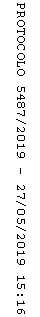 